Českomoravská kynologická jednota, z. s.Klub chovatelů švýcarských honičůpořádá ve spoluprácis Okresním mysliveckým spolkem Chomutova VLS s. p. divize Karlovy Vary, LS Dolní Lomnice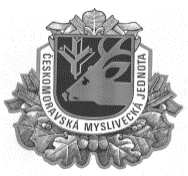 Klubové barvářské zkoušky honičůse zadáním čekatelství  CACT a res. CACTpro plemena švýcarských honičůUkončení zkoušek a vyhlášení výsledků bude v místě srazu.Adresa pro zaslání přihlášek: OMS Chomutov, Vršovců 992/19, 430 01 ChomutovVeterinární podmínky: Všichni zúčastnění psi musí být klinicky zdraví.Zúčastnění psi musí být vybaveni pasem pro malá zvířata nebo očkovacím průkazem a musí mít platnou vakcinaci proti vzteklině v souladu s § 4 odst.1, písm. f) veterinárního zákona. Psi pocházející z členských zemí EU a třetích zemí musí být doprovázeni platným pasem 	pro malá zvířata a musí splňovat podmínky dané nařízením Evropského Parlamentu a Rady 	998/2003 ze dne 26. 5. 2003.Všeobecná ustanoveníZkoušky se konají za každého počasí.Na zkouškách, soutěžích se bude posuzovat podle platného zkušebního nebo soutěžního řádu pro honiče.Na zkouškách se zadává lovecká upotřebitelnost Ke zkouškám nebudou připuštěni psi a vůdci, kteří nesplňují všeobecné podmínky pro účast na zkouškách. Tyto podmínky jsou uvedeny ve Zkušebním řádu pro lovecké psy či daná plemena.Vůdce musí předložit průkaz původu psa, očkovací průkaz nebo pas pro malá zvířata, kde bude uveden záznam o platném  očkování proti vzteklině. Háravé feny nebudou ke zkouškám připuštěny.Ke zkouškám nebude připuštěn jedinec, jehož majitel/vůdce neprokáže jeho totožnost (jedinec označen viditelným tetováním nebo čipem). Sbor rozhodčích deleguje ČMKJ na návrh pořadatele.Pořadatel neručí za ztrátu psa, uhynutí, ani za škody psem způsobené. Vůdce psa zodpovídá za škody způsobené psem nebo svojí nekázní.Zadávání čekatelství šampionátu a dalších titulů se řídí předpisy FCI,ČMKU,ČMKJ a případně chovatelských klubů , zejména pak Řádem pro přiznání titulu Šampion práce FCI, Šampion práce ČR a doplňujícími předpisy.Vůdce psa musí být myslivecky oděn.Ve výjimečných případech budou přijaty přihlášky i po termínu a to pouze na doplnění skupin.Při nedostatečném počtu přihlášených psů v termínu, budou zkoušky zrušeny a poplatek vrácen.Korona je vítána, ale je povinna dbát pokynů pořadatelů a rozhodčích! Vůdce psa musí mít sebou:1) Průkaz původu psa, zkušební řád a brokovnici s náboji.2) Doklad o úhradě poplatku za zkoušky.3) Krmení a vodu pro psa.Mgr. Michal Fülekypředseda KCHŠHTel.: 777 941 810e-mail: fuleky@post.czDatum konání:atum konání:14. 10. 2023Místo konání:	  VLS, s. p.  divize K. Vary  LS  Dolní LomniceSraz účastníků:Areál VLS Lučiny, Doupovské HradištěŘeditel zkoušek:Tomáš Franěk  Sbor rozhodčích:ČMKJ PrahaZahájení:v 9.00 hodinUzávěrka přihlášek:	4.10.2023Účastnický poplatek:	1800,-  Kč, člen ČMMJ 1000,- KčÚčastnický poplatek zaplaťte do uzávěrky na účet OMS Chomutov č.  940147379/0800